                                     Tofu Tacos                                  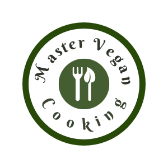                                      Tofu Tacos                                  YIELD 2 SERVINGS    Ingredients4 six-inch corn tortilla shells1 cup extra firm tofu cubed1 small tomato chopped1 green onion diced1/2 avocado pitted and diced1 tsp turmeric powder 1/4 tsp garlic saltpepper to taste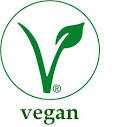 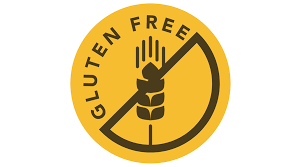 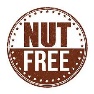 Nutritionals                       Per Serving   □ Calories       310 Cal□ Protein        14 grams□ Fiber            4 grams□ Sugar           2 grams□ Carbs           30 grams□ Fat               13 gramsPREP 10 MIN    |    COOK 5 MIN     |    TOTAL 20 MIN     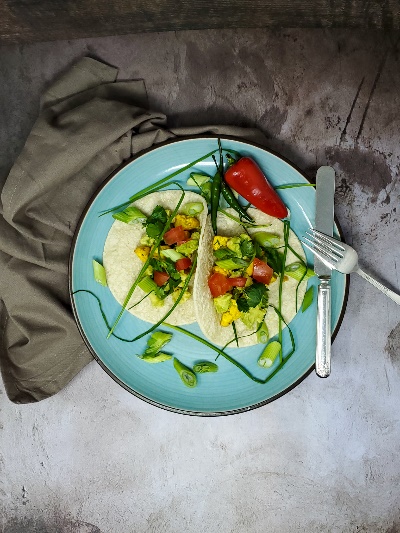 DirectionsStep 1Chop up your onion, tomato and avocado and set aside to top your tacos.Step 2Take your tofu and dice into bite size cubes and place in a small mixing bowl.  Toss in your turmeric powder, garlic salt and pepper and mix well.  Cook up the tofu over medium heat on a cook top, tossing to heat up all sides for about 5-10 minutes.  Set aside while you are heating up your wraps.Step 3Heat up the tortilla wraps in the microwave for 30 seconds or heat over a gas stove top flipping on both sides for 5-10 seconds trying not to burn the shell.  Set aside in a warming shell container or wrap them in foil.Step 4Build your tacos by placing a shell on your serving plate.  Add your tofu and top your tacos with your preferred toppings of choice.  You are ready to enjoy!TipsYou can add any spice or seasoning to your tofu like the traditional taco seasoning or a marinade of your choice if you prefer.  Add a little water to the tofu so the seasoning coats well if your mixture is lumpy.  Tacos are best if you warm up your shells before serving.  